İSLAMIN ADALETİ1600 - Hz. Aişe (radıyallâhu anhâ) anlatıyor: Hırsızlık yapan Mahzumlu kadının durumu Kureyşlileri fazlasıyla üzdü.

- Bu kadın hakkında Resûlullah (aleyhissalâtu vesselâm) nezdinde kim müessir bir şefaatte bulunabilir? diye adam aradılar.

- Bu işe, sadece Resûlullah (aleyhissalâtu vesselâm)'ın çok sevdiği Üsâme İbnu Zeyd (radıyallâhu anhümâ) cür'et edebilir dediler. Üsâme (huzura çıkarak), Resûlullah (aleyhissalâtu vesselâm)'a şefaat talebinde bulundu. Efendimiz:

Allah'ın hududundan bir hadd hususunda şefaat mi taleb ediyorsun? diye çıkıştı. Sonra kalkıp cemaate şu hitabede bulundu:

Sizden öncekileri helâk eden şey şudur: İçlerinden şerefli birisi hırsızlık yaptı mı onu terkedip (ceza vermezlerdi). Aralarında kimsesiz zayıf birisi hırsızlık yapınca derhal ona hadd tatbik ederlerdi. Allah'a yemin olsun! Muhammed'in kızı Fatıma hırsızlık yapmış olsa mutlaka onun da elini keserdim.

Ebü Dâvud ve Nesâî'nin, İbnu Ömer (radıyallâhu anhümâ)'den kaydettikleri bir rivâyette şöyle denmiştir: Mahzum kabilesinden bir kadın, mal istiâre ederdi.

Nesâî'de şu ziyade mevcuttur: Mahzumlu kadın (tanınmış komşularının) diliyle bazı malları âriyet olarak almıştı.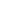 *Burada kızı fatımanın temsil getirilmesi,yani farzı muhal olarak,zira yapmayacağı kesin olmakla beraber,bu temsil asırlar boyu zihinlerde kalacak,yapılan işin çirkinliğini gösterecek ve efendimizin davetinin adalet üzerine olduğunu göstermektedir.Mesele adaletin tesisidir..Dengenin oluşturulmasıdır.Denge giderse,dengesizlik ve zulüm baş gösterir.Bu Allahın kanunudur.-1-Ehemmehüm;ileri gelen birinin suç işlemesi herkesi düşündürüp,çözüm yolu aramaya yiterken,normal birisi için aynı sıkıntıya düşülmemektedir.Çünkü o aşiret sahibinden idi.Nasıl cezalandırılabilirdi ki….Kurtuluş yolu arandı,hukuk ve adaleti delme adına…-2-Mahzumiyye;Halid bin velidin mensub olduğu,kureyşin bir kabilesi idi.Diğerleri ise;Benu mahzum-benu Haşim-benu abdulmuttalib.Hepsi eşraftandır.-3-Bugünde öyle değimli?İş yaptırmak için en yakını aranır,devreye konur.-“Ve minen nâsi men yettehızu min dûnillâhi endâden yuhıbbûnehum ke hubbillâh(hubbillâhi), vellezîne âmenû eşeddu hubben lillâh(lillâhi), ve lev yerâllezîne zalemû iz yeravnel azâbe, ennel kuvvete lillâhi cemîan, ve ennellâhe şedîdul azâb”-“İnsanlar arasında Allah’ı bırakıp da O’na ortak koşanlar vardır. Onları, Allah’ı severcesine severler. Mü’minlerin Allah’a olan sevgisi daha güçlü bir sevgidir. Zulmedenler azaba uğrayacakları zaman bütün kuvvetin Allah’ın olduğunu ve Allah’ın azabının pek şiddetli olduğunu bir bilselerdi!”-Allah için sevip Allah için buğz etmek.-4-Şerif;şeref,mal ve makamda değildir.Bütün şerefleri toplayan hadisdeki;”Ümmetimin en eşrefi,kuran hameleleridir.”Onu omuzlayanlar,ezberleyenler,hakikatını yayanlar.İltimas veya şahsa göre muamele cahiliye adetlerindendir.Rasulullaha bu haberin ulaşmaması,ulaşsa da uygulanmaması için olayı örtbas etme çabasıdır.Pisliği temizlemek yerine,üstünü örtbas etme çabalamasıdır.Etrafa yayılmasına sebebtir.Efendimiz onlara uyarıda bulunarak ;” “Ey Eshâbım! Sizden evvel geçen ümmetlerin helâk edilmelerine sebeb, içlerinden itibarlı biri hırsızlık yaptığında cezasını vermez, zayıflar çalarsa elini keserlerdi. Nefsim yed-i kudretinde olan Allahü Teâlâ'ya yemin ederim ki, Muhamed'in kızı Fâtıma hırsızlık yapsa onun elini de keserim.” (Buhârî, Müslim)İslam dini hak,adalet ve hukukta eşitlik dinidir.Bir zulme müsaade etmez.Zulüm insanlar arasında tefrika,unsurlar arasında ayırmaya ve ayrılmaya sebeb olur.İslam bu haksızlıkları ortadan kaldırmak için gelmiştir.-“Yâ eyyuhen nâsu innâ halaknâkum min zekerin ve unsâ ve cealnâkum şuûben ve kabâile li teârefû, inne ekremekum indallâhi etkâkum, innallâhe alîmun habîr”-“Ey insanlar! Şüphe yok ki, biz sizi bir erkek ve bir dişiden yarattık ve birbirinizi tanımanız için sizi boylara ve kabilelere ayırdık. Allah katında en değerli olanınız, O’na karşı gelmekten en çok sakınanınızdır. Şüphesiz Allah hakkıyla bilendir, hakkıyla haberdar olandır.”MEHMET ÖZÇELİK28-06-2014